						CONTROLE DE QUILOMETRAGEM					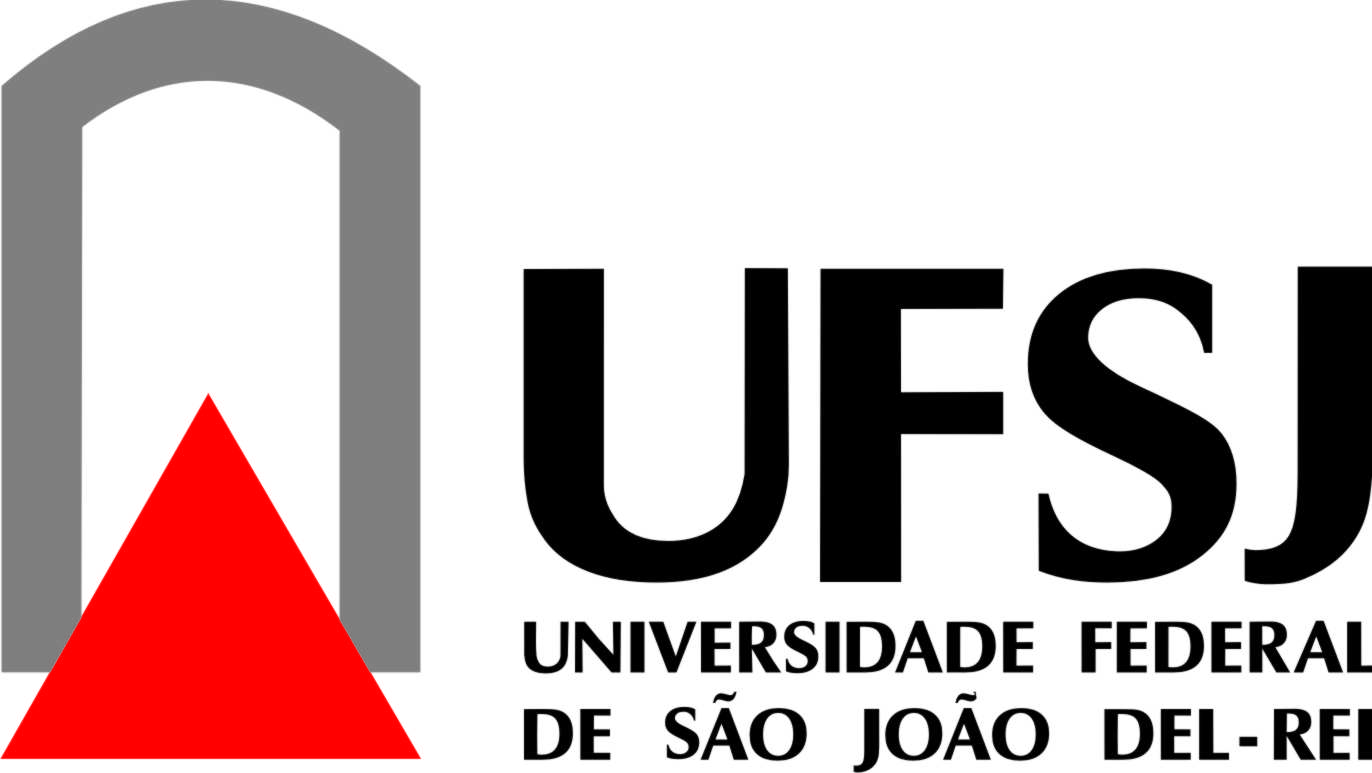 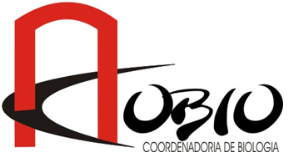 Destino: ___________________________________________	Data e hora: __________________  Motorista / Condutor: ____________________________ Motivo / Unidade Curricular:___________________________________________________  Prof. / Responsável: ___________________________________ REGISTRO DO HODÔMETRO				Saída (  )  	Chegada  (  )Local de parada: ___________________________________________Ass. prof.: ________________	Ass. motorista: __________________				Saída (  )  	Chegada  (  )Local de parada: ___________________________________________Ass. prof.: ________________	Ass. motorista: __________________Saída (  )  	Chegada  (  )Local de parada: ___________________________________________Ass. prof.: ________________	Ass. motorista: __________________Saída (  )  	Chegada  (  )Local de parada: ___________________________________________Ass. prof.: ________________ Ass. motorista: ___________________Saída (  )  	Chegada  (  )Local de parada: ___________________________________________Ass. prof.: ________________ Ass. motorista: ___________________									Saída (  )  	Chegada  (  )Local de parada: ____________________________________________Ass. prof.: ________________ Ass. motorista: ___________________